ГОРОДСКАЯ  ДУМА  ГОРОДА  ДИМИТРОВГРАДАУльяновской областиР Е Ш Е Н И Ег.Димитровград  26  января  2022  года  							      № 78/663  .О внесении изменений в План работы Городской Думыгорода Димитровграда Ульяновской областина первое полугодие 2022 годаРуководствуясь частью 3 статьи 11 Регламента Городской Думы города Димитровграда Ульяновской области, Городская Дума города Димитровграда Ульяновской области третьего созыва решила:1. Внести изменения в План работы Городской Думы города Димитровграда Ульяновской области на первое полугодие 2022 года, утверждённый решением Городской Думы города Димитровграда Ульяновской области третьего созыва от 24.12.2021 №77/658:1) раздел I дополнить новой строкой 1.53 следующего содержания:«»;2) приложение 1 к Плану работы Городской Думы города Димитровграда Ульяновской области на первое полугодие 2022 года дополнить строкой 7 следующего содержания:«».2. Настоящее решение подлежит официальному опубликованию и размещению в информационно-телекоммуникационной сети «Интернет» на официальном сайте Городской Думы города Димитровграда Ульяновской области (www.dumagrad.ru).3. Настоящее решение вступает в силу с момента его принятия.1.53.О внесении изменений в Положение о Молодёжном парламенте города Димитровграда Ульяновской области  Комитет по социальной политике и местному самоуправлению7О внесении изменений в Положение о Молодёжном парламенте города Димитровграда Ульяновской области  Правовой отдел аппаратаГородской ДумыКомитет по социальной политике и местному самоуправлениюФевральСовершенствование правового регулирования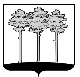 